Доброта что солнце	16 февраля 2021 года, в рамках марафона открытых воспитательских занятий, учащиеся  5 а класса (воспитатель Соколан Татьяна Николаевна) пригласили педагогов  на открытое занятие  «Доброта и милосердие в нашей жизни».	Основная цель занятия: мотивировать детей на добрые поступки, воспитывать способность совершать добрые дела на благо людям.	Форма проведения занятия  -  игра - путешествие.
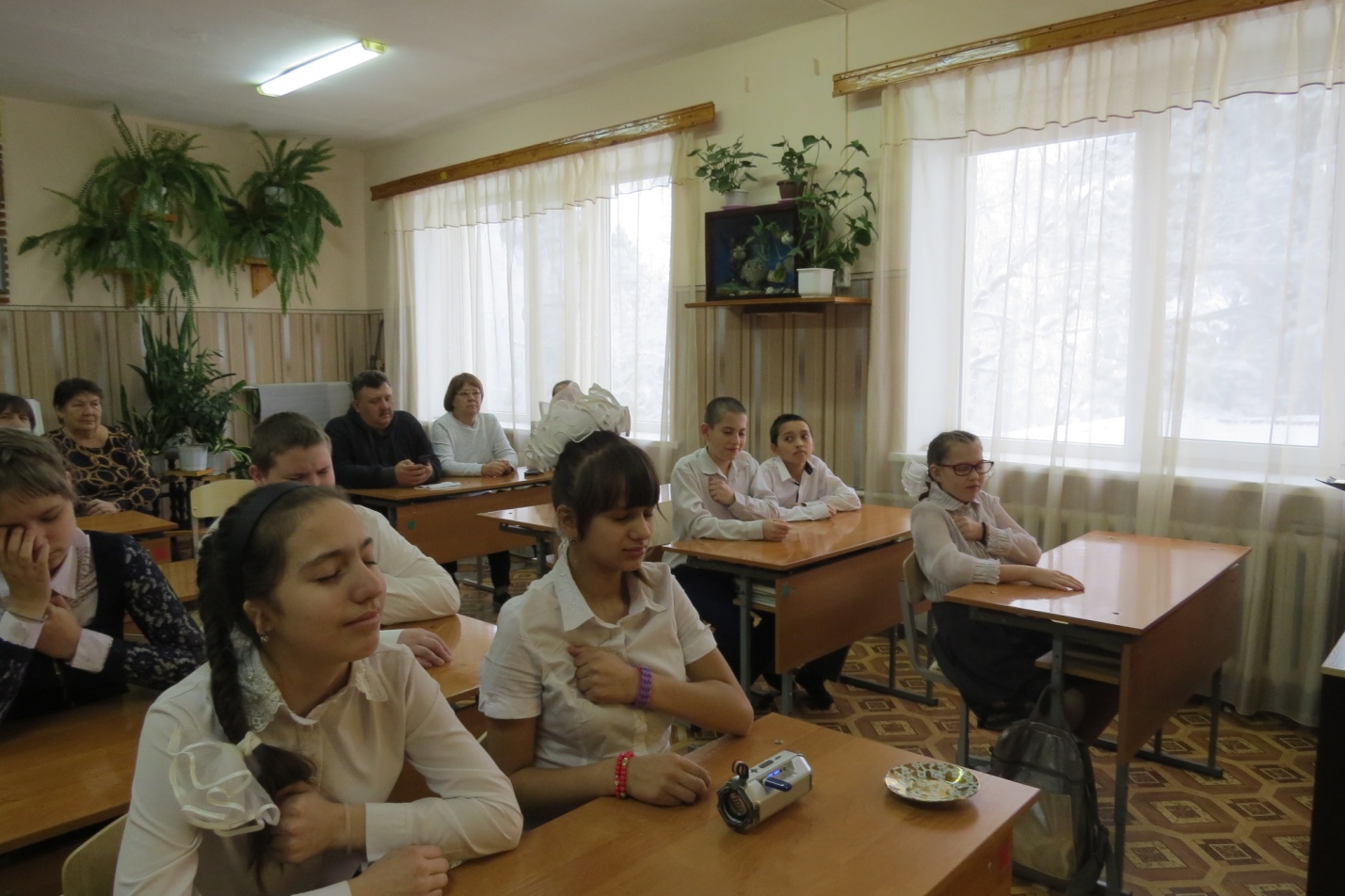 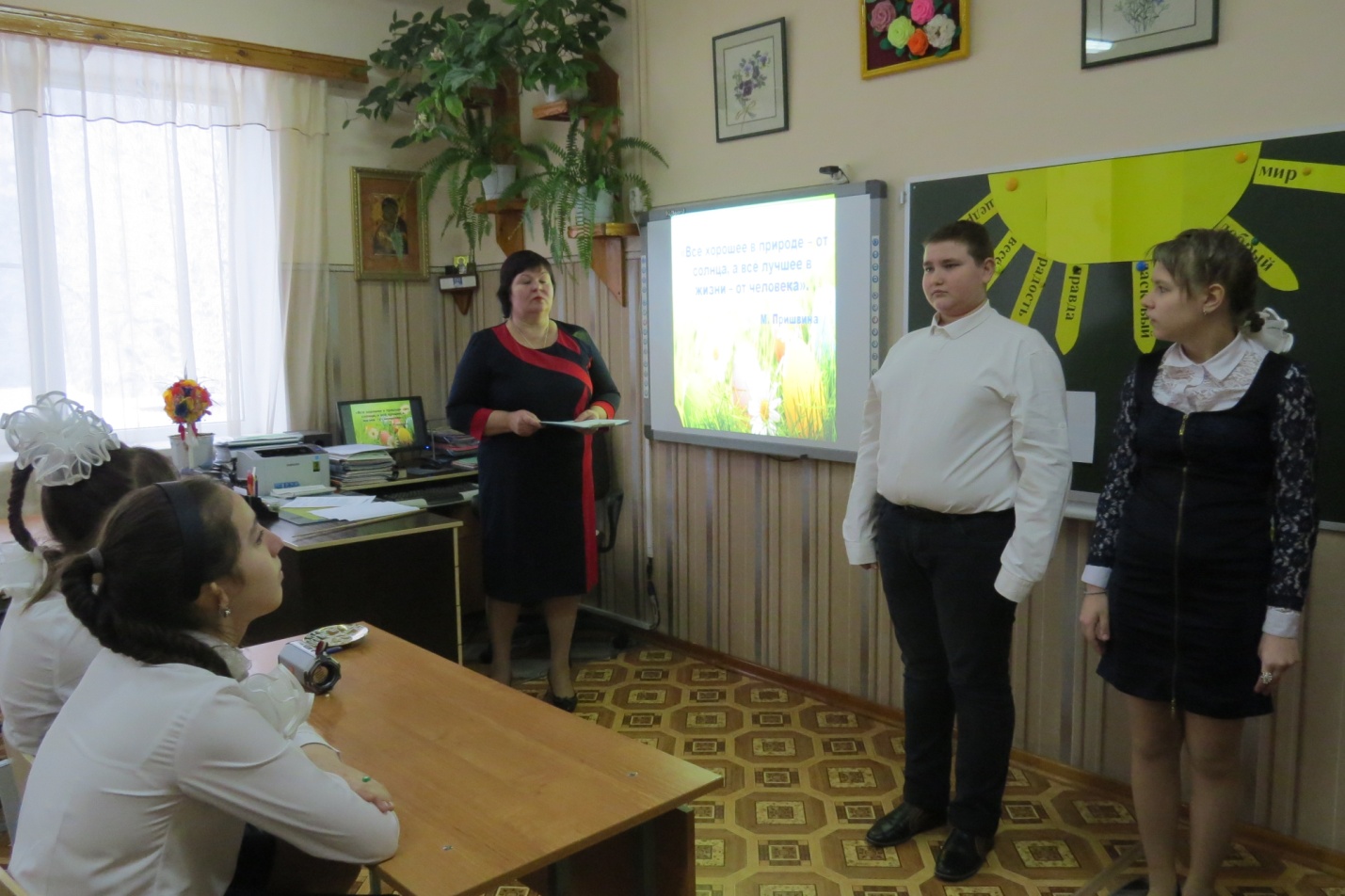 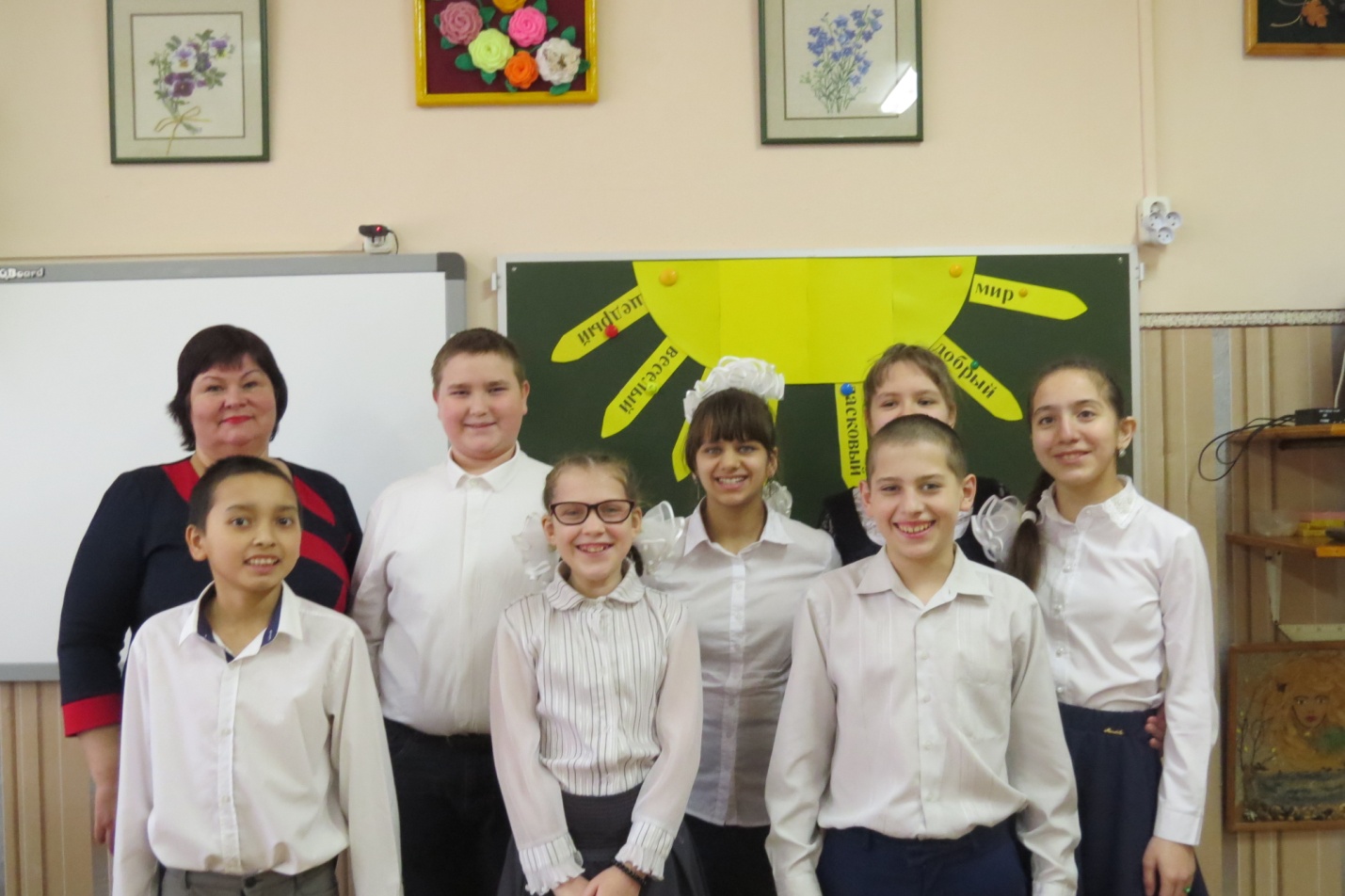 	Цель занятия была достигнута  через   формирование  в сознании детей понятия «доброта» и стремлении совершать добрые дела, с помощью воспитания  доброты  и уважения к окружающим,  развития чувства товарищества и  взаимопомощи,  формирования  умения анализировать поступки.